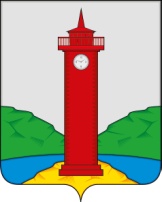 АДМИНИСТРАЦИЯ СЕЛЬСКОГО ПОСЕЛЕНИЯ КУРУМОЧ  МУНИЦИПАЛЬНОГО РАЙОНА ВОЛЖСКИЙ САМАРСКОЙ ОБЛАСТИПОСТАНОВЛЕНИЕ                                               от 14.04.2020 года   № 108Об утверждении правил разведения костров, сжигания мусора, травы, листвы и иных отходов, материалов или изделий на территории сельского поселения Курумоч муниципального района Волжский Самарской областиРуководствуясь положениями Федерального от 21.12.1994 №68-ФЗ «О защите населения и территорий от чрезвычайных ситуаций природного и техногенного характера», Федерального Закона от 06.10.2003 №131-ФЗ «Об общих принципах организации местного самоуправления в Российской Федерации», руководствуясь Уставом сельского поселения Курумоч муниципального района Волжский Самарской области, в целях уменьшения вероятности возникновения чрезвычайных ситуаций, связанных с природными и техногенными пожарами,  Администрация сельского поселения Курумоч муниципального района Волжский Самарской области ПОСТАНОВЛЯЕТ:  1. Утвердить правила разведения костров, сжигания мусора, травы, листвы и иных отходов, материалов или изделий на территории сельского поселения Курумоч муниципального района Волжский Самарской области (Приложение 1).2. Опубликовать данное постановление  на официальном сайте Администрации сельского поселения Курумоч.3. Контроль за выполнением данного постановления оставляю за собой. Глава сельского поселения Курумоч                                       О.Л.Катынский                                                                                      Козлов 302-64-62                                                                                                  Приложение 1                                                                                  к Постановлению Администрации                                                                                 сельского поселения Курумоч                                                                                 муниципального района Волжский                                                                                Самарской области                                                                                 от 14.04.2020 г. № 108ПРАВИЛА разведения костров, сжигания мусора, травы, листвы и иных отходов, материалов или изделий на территории сельского поселения Курумоч муниципального района Волжский Самарской области1. Запрещается разведение костров, а также сжигание мусора, травы, листвы и иных отходов, материалов или изделий на территориях общего пользования, в местах массового отдыха граждан на территории сельского поселения Курумоч муниципального района Волжский, кроме как в местах и (или) способами, установленными настоящими Правилами.2. На территории селського поселения Курумоч, садоводческих и огороднических участков, а также на территории иных категорий земель, организуются специальные площадки для складирования гражданами и организациями сухой травянистой растительности, пожнивных остатков, валежника, порубочных остатков, мусора и других горючих материалов, а также организуется своевременный вывоз данных отходов.3. Выжигание сухой травянистой растительности на земельных участках населенных пунктов, землях промышленности, энергетики, транспорта, связи, радиовещания, телевидения, информатики, землях для обеспечения космической деятельности, землях обороны, безопасности и землях иного специального назначения в условиях особого противопожарного режима запрещается.4. При отсутствии на территории, включающей участок для выжигания сухой травянистой растительности, действующего особого противопожарного режима, выжигание сухой травянистой растительности на территории поселения, землях промышленности, энергетики, транспорта, связи, радиовещания, телевидения, информатики, землях для обеспечения космической деятельности, землях обороны, безопасности и землях иного специального назначения может производиться только организациями, отвечающими за благоустройство (выполняющими работы по благоустройству) вышеуказанных земель в безветренную погоду при условии, что:а) участок для выжигания сухой травянистой растительности располагается на расстоянии не ближе 50 метров от ближайшего объекта защиты;б) территория вокруг участка для выжигания сухой травянистой растительности очищена в радиусе 25-30 метров от сухостойных деревьев, валежника, порубочных остатков, других горючих материалов и отделена противопожарной минерализованной полосой шириной не менее 1,4 метра;в) лица, участвующие в выжигании сухой травянистой растительности, обеспечены первичными средствами пожаротушения.5. Принятие решения о проведении выжигания сухой травянистой растительности и определение лиц, ответственных за выжигание, осуществляется руководителем организации. Не менее чем за два часа до начала проведения работ, руководитель организации информирует ЕДДС муниципального района Волжский и пожарно-спасательную часть № 159 пожарно- спасательного отряда Федеральной противопожарной службы Государственной противопожарной службы Главного управления  МЧС России по Самарской области.6. Выжигание сухой травянистой растительности на земельных участках, непосредственно примыкающих к лесам, осуществляется в соответствии с Правилами пожарной безопасности в лесах, утвержденными постановлением Правительства Российской Федерации от 30.06.2007 № 417 «Об утверждении Правил пожарной безопасности в лесах».7. Жителям селського поселения Курумоч разрешается разведение костров, а также сжигание мусора, травы, листвы и иных отходов, материалов или изделий только на земельных участках, на которых расположены индивидуальные жилые дома, а также на земельных участках, предназначенных для ведения садоводства, огородничества, личного подсобного хозяйства, принадлежащих им на законных основаниях, при выполнении следующих обязательных требований:а) на соответствующей территории не установлен и не действует особый противопожарный режим;б) использование открытого огня должно осуществляться в специально оборудованных местах;в) место использования открытого огня должно быть выполнено в виде котлована (ямы, рва) не менее чем 0,3 метра глубиной и не более 1 метра в диаметре или площадки с прочно установленной на ней металлической емкостью (например: бочка, бак, мангал) или емкостью, выполненной из иных негорючих материалов, исключающих возможность распространения пламени и выпадения сгораемых материалов за пределы очага горения, объёмом не более 1 куб. метра;г) место использования открытого огня должно располагаться на расстоянии не менее 50 метров от ближайшего объекта (здания, сооружения, постройки, открытого склада, скирды), 100 метров - от хвойного леса или отдельно растущих хвойных деревьев и молодняка и 30 метров - от лиственного леса или отдельно растущих групп лиственных деревьев;д) территория вокруг места использования открытого огня должна быть очищена в радиусе 10 метров от сухостойных деревьев, сухой травы, валежника, порубочных остатков, других горючих материалов и отделена противопожарной минерализованной полосой шириной не менее 0,4 метра;е) лицо, использующее открытый огонь, должно быть обеспечено первичными средствами пожаротушения для локализации и ликвидации горения, а также мобильным средством связи для вызова подразделения пожарной охраны.8. При использовании открытого огня в металлической емкости или емкости, выполненной из иных негорючих материалов, исключающей распространение пламени и выпадение сгораемых материалов за пределы очага горения, минимально допустимые расстояния, предусмотренные подпунктами «г» и «д» пункта 7 настоящих Правил, могут быть уменьшены вдвое. При этом устройство противопожарной минерализованной полосы не требуется.9. В целях своевременной локализации процесса горения емкость, предназначенная для сжигания мусора, должна использоваться с металлическим листом, размер которого должен позволять полностью закрыть указанную емкость сверху.10. Допускается использование открытого огня и разведение костров, в условиях установленного особого противопожарного режима, исключительно для приготовления пищи в специальных несгораемых емкостях (мангалах, жаровнях) на земельных участках, на которых расположены индивидуальные жилые дома, а также на земельных участках, предназначенных для ведения садоводства, огородничества, личного подсобного хозяйства, принадлежащих гражданам на законных основаниях, при условии:а) на территории сельского поселения Курумоч муниципального района Волжский установлен класс пожарной опасности не выше I – III;б) противопожарное расстояние от очага горения до зданий, сооружений и иных построек составляет не менее 5 метров, а зона очистки вокруг емкости от горючих материалов составляет не менее 2 метров.11. В течение всего периода использования открытого огня до прекращения процесса тления собственником (владельцем) земельного участка должен осуществляться контроль за нераспространением горения (тления) за пределы очаговой зоны.12. Использование открытого огня и разведение костров, в том числе для приготовления пищи в специальных несгораемых емкостях (мангалах, жаровнях) запрещается:а) при наступлении и установлении на территории муниципального района  IV и V классов пожарной опасности;б) при поступившей информации о приближающихся неблагоприятных или опасных для жизнедеятельности людей метеорологических последствиях, связанных с сильными порывами ветра;в) под кронами деревьев хвойных пород;г) в емкости, стенки которой имеют огненный сквозной прогар;д) при скорости ветра, превышающей значение 5 метров в секунду, если открытый огонь используется без металлической емкости или емкости, выполненной из иных негорючих материалов, исключающей распространение пламени и выпадение сгораемых материалов за пределы очага горения;е) при скорости ветра, превышающей значение 10 метров в секунду.13. В процессе использования открытого огня запрещается: а) осуществлять сжигание горючих и легковоспламеняющихся жидкостей (кроме жидкостей, используемых для розжига), взрывоопасных веществ и материалов, а также изделий и иных материалов, выделяющих при горении токсичные и высокотоксичные вещества;б) оставлять место очага горения без присмотра до полного прекращения горения (тления);в) располагать легковоспламеняющиеся и горючие жидкости, а также горючие материалы вблизи очага горения.14. После использования открытого огня место очага горения должно быть засыпано землей (песком) или залито водой до полного прекращения горения (тления).15. Контроль за соблюдением настоящих Правил осуществляют в пределах своей компетенции:а) административная комиссия сельского поселения Курумоч муниципального района Волжский Самарской области;б) иные органы и должностные лица в соответствии с законодательством.